Acceso (acceso.ku.edu)Unidad 1, AlmanaqueSylvia Rivera: activista transgéneroL020A Sylvia Rivera, “Y’all Better Quiet Down” Original Authorized Video, 1973 Gay Pride Rally NYCSylvia Rivera: Y’all better quiet down. I’ve been trying to get up here all day for your gay brothers and your gay sisters in jail that write me every motherfucking week and ask for your help and you all don’t do a goddamn thing for them.Have you ever been beaten up and raped and jailed? Now think about it. They’ve been beaten up and raped after they’ve had to spend much of their money in jail to get their [inaudible] and try to get their sex changes. The women have tried to fight for their sex changes or to become women. On the women’s liberation and they write ‘STAR,’ not to the women’s groups, they do not write women, they do not write men, they write ‘STAR’ because we’re trying to do something for them.I have been to jail. I have been raped. And beaten. Many times! By men, heterosexual men that do not belong in the homosexual shelter. But do you do anything for them? No. You all tell me to go and hide my tail between my legs. I will no longer put up with this shit. I have been beaten. I have had my nose broken. I have been thrown in jail. I have lost my job. I have lost my apartment for gay liberation, and you all treat me this way? What the fuck’s wrong with you all? Think about that!I do not believe in a revolution, but you all do. I believe in the gay power. I believe in us getting our rights, or else I would not be out there fighting for our rights. That’s all I wanted to say to your people. If you all want to know about the people in jail and do not forget Bambi L’Amour, and Dora Mark, Kenny Metzner, and other gay people in jail, come and see the people at Star House on Twelfth Street on 640 East Twelfth Street between B and C apartment 14.The people are trying to do something for all of us, and not men and women that belong to a white middle class white club. And that’s what you all belong to!REVOLUTION NOW! Gimme a ‘G’! Gimme an ‘A’! Gimme a ‘Y’! Gimme a ‘P’! Gimme an ‘O’! Gimme a ‘W’! Gimme an ‘E’! Gimme an ‘R’! [crying] Gay power! Louder! GAY POWER!This work is licensed under a 
Creative Commons Attribution-NonCommercial 4.0 International License.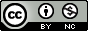 